Lesson 13: How Many Do You See?Let’s create a How Many Do You See activity.Warm-up: How Many Do You See: Equal GroupsHow many do you see? How do you see them?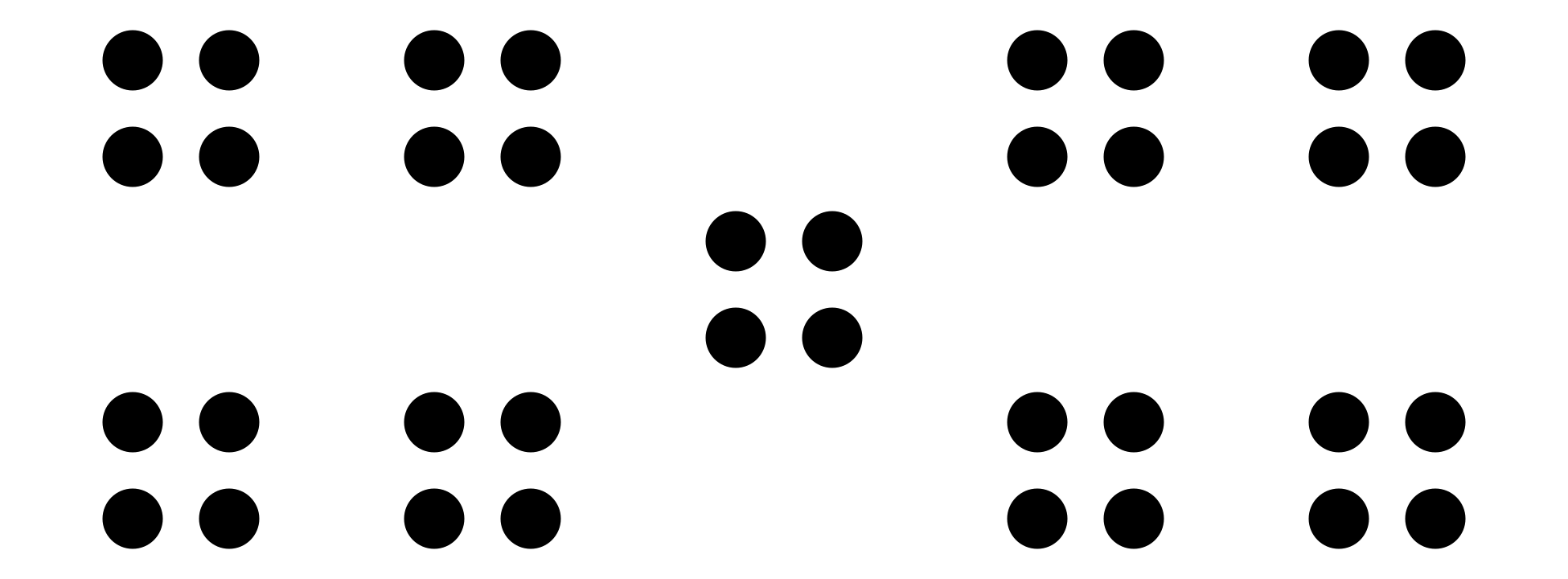 13.1: Design Your How Many Do You SeeDraw a dot image that would encourage your classmates to count equal groups.Write down possible ways students might see the dots in your image.Ways students might see the dots:13.2: Facilitate Your How Many Do You SeeAsk your classmates, “How many do you see? How do you see them?”Flash your image.Give 30 seconds quiet think time.Display your image.Give them a minute to discuss together.Ask them to share how many they saw and how they saw them.Record their ideas.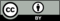 © CC BY 2021 Illustrative Mathematics®